Document InformationDate Posted: Sep 26, 2014Show More Details  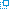 Submitter InformationSubmitter Name: Aaron AdamczykCountry: United StatesOrganization Name: NACommentView document:See attached file(s) for adoption of current national standards.No documents available. AttachmentsView All (1)  1910.67 SAIA A92.2 “Vehicle Mounted Elevating and Rotating Aerial Platform”, 2009. (Supersedes ANSI A92.2) AWS B2.1/B2.1M“Specification for Welding Procedure and Performance Qualification”, 6th edition, 2014. (Supersedes AWS B3.0) AWS D8.4 (No longer an active standard) AWS D10.9 (Superseded by AWS B2.1/B2.1M) AWS D1.1/D1.1M “Structural Welding Code - Steel (Updates Every Five Years)”, 2011. (Supersedes AWS D2.0)